                                TERMINARZ  ROZGRYWEK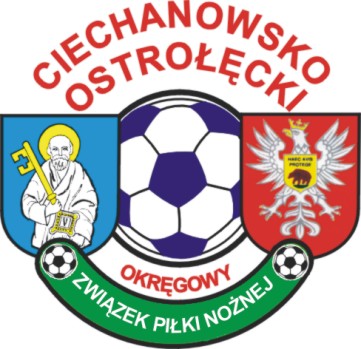 LIGI  OKRĘGOWEJ   ORLIKÓW   U 8   2010 – GRUPA I( SYSTEM  TURNIEJOWY  - 7-MIO  OSOBOWY ) – I  RUNDA                     Wykaz  zespołów biorących udział w rozgrywkach                                       MKS Przasnysz                                       Mławianka Mława                                       APN Olimp Ciechanów                                                                 MKS Ciechanów                                                                 Wkra Sochocin     TERMIN  I    27/28/29/30.04.2018MKS  Przasnysz  - gospodarzMławianka MławaOlimp CiechanówMKS CiechanówTERMIN  II     04/05/06/07.05.20181.  Mławianka Mława - gospodarz2.  Olimp Ciechanów3.  MKS  Ciechanów  4.  Wkra SochocinTERMIN  III     11/12/813/14.05.2018Olimp  Ciechanów- gospodarzMKS   CiechanówWkra SochocinMKS PrzasnyszTERMIN IV     18/19/20/21.05.2018MKS Ciechanów– gospodarz       2.   Wkra SochocinMKS  Przasnysz  Mławianka Mława TERMIN  V     25/26/27/28.05.2018       1.  Wkra  Sochocin – gospodarz       2.  MKS  Przasnysz         3. Mławianka Mława        4. Olimp Ciechanów      Dokładny termin miejsce rozgrywania turnieju ustala gospodarz i powiadamia       uczestniczące kluby. Koszty delegacji sędziowskich pokrywa gospodarz.                                TERMINARZ  ROZGRYWEKLIGI  OKRĘGOWEJ   ORLIKÓW   U 8   2010 – GRUPA  II ( SYSTEM  TURNIEJOWY  - 7-MIO  OSOBOWY ) – I  RUNDA                     Wykaz  zespołów biorących udział w rozgrywkach                                       Młode  Orły  Pułtusk                                       Mławianka  II Mława                                                                 MKS II Przasnysz                                                                 Football  School  Płońsk     TERMIN  I    04/05/06/07.05.2018Młode  Orły  Pułtusk - gospodarzMławianka II MławaMKS  II  PrzasnyszFootball School PłońskTERMIN  II     11/12/13/14.05.20181.  Mławianka II Mława  - gospodarz2.  MKS  II  Przasnysz 3.  Młode Orły Pułtusk4.   Football  School  Płońsk TERMIN  III     18/19/20/21.05.2018MKS  II  Przasnysz- gospodarzMławianka II MławaFootball School PłońskMłode  Orły  Pułtusk   TERMIN  IV     25/26/27/28.05.20181.  Football School Płońsk - gospodarz2.  MKS II  Przasnysz 3.  Młode  Orły  Pułtusk4.  Mławianka II Mława        Dokładny termin miejsce rozgrywania turnieju ustala gospodarz i powiadamia       uczestniczące kluby. Koszty delegacji sędziowskich pokrywa gospodarz. 